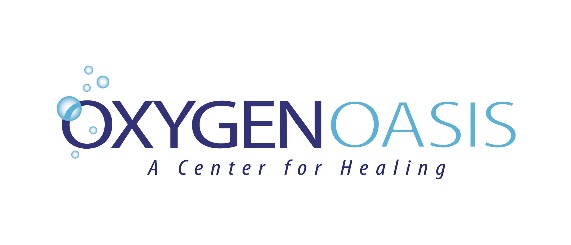 Copyright noticeThis website and its content is copyright of Oxygen Oasis Hyperbaric Wellness Center - © 2014-2016. All rights reserved.Any redistribution or reproduction of part or all of the contents in any form is prohibited other than the following:you may print or download to a local hard disk extracts for your personal and non-commercial use onlyyou may copy the content to individual third parties for their personal use, but only if you acknowledge the website as the source of the materialYou may not, except with our express written permission, distribute or commercially exploit the content. Nor may you transmit it or store it in any other website or other form of electronic retrieval system.